TESIS......................................................................................................................................................................................Yang dipersiapkan dan disusun oleh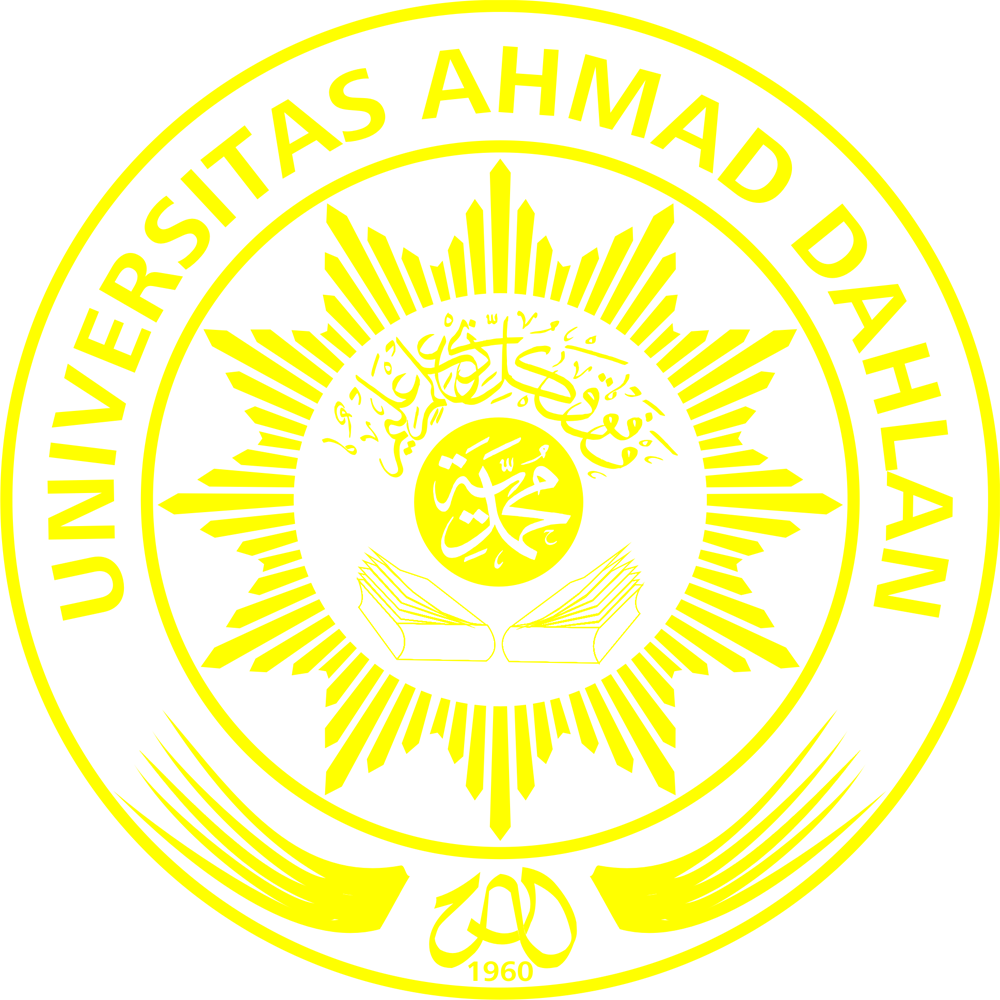 Nama LengkapNIMTelah dipertahankan di depan Dewan PengujiPada tanggal  ..................Dan dinyatakan telah memenuhi syaratSusunan Dewan PengujiKetua 			....................................		 ……………... Sekretaris		....................................	 	……………… Penguji 1		....................................	 	………………Penguji 2		....................................	 	………………Yogyakarta,   ...................Dekan Fakultas Agama IslamUniversitas Ahmad DahlanDr. Nur Kholis, S.Ag., M.AgNIY: 60010350